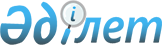 О признании утратившим силу постановления акимата Каргалинского района от 13 апреля 2016 года № 139 "Об утверждении методики оценки деятельности административных государственных служащих корпуса "Б" исполнительных органов Каргалинского района"Постановление акимата Каргалинского района Актюбинской области от 16 мая 2017 года № 143. Зарегистрировано Департаментом юстиции Актюбинской области 23 мая 2017 года № 5503
      В соответствии со статьей 27 Закона Республики Казахстан от 6 апреля 2016 года "О правовых актах", статьей 31 Закона Республики Казахстан от 23 января 2001 года "О местном государственном управлении и самоуправлении в Республике Казахстан" акимат Каргалинского района ПОСТАНОВЛЯЕТ: 
      1. Признать утратившим силу постановление акимата Каргалинского района от 13 апреля 2016 года № 139 "Об утверждении методики оценки деятельности административных государственных служащих корпуса "Б" исполнительных органов Каргалинского района" (зарегистрированное в Реестре государственной регистрации нормативных правовых актов № 4924, опубликованное 2 июня 2016 года в газете "Қарғалы").
      2. Контроль за исполнением настоящего постановления возложить на руководителя государственного учреждения "Аппарат акима Каргалинского района" К.Байсеупова.
      3. Настоящее постановление вводится в действие по истечении десяти календарных дней после дня его первого официального опубликования.
					© 2012. РГП на ПХВ «Институт законодательства и правовой информации Республики Казахстан» Министерства юстиции Республики Казахстан
				
      Аким района

Р.Сыдыков
